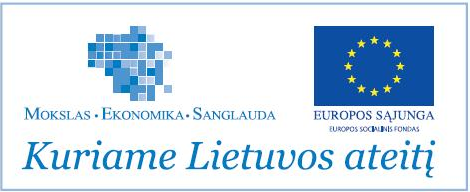 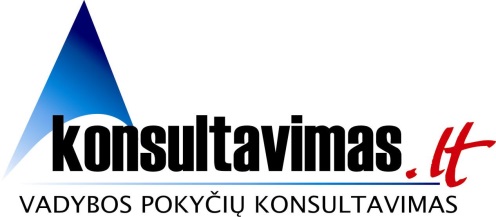 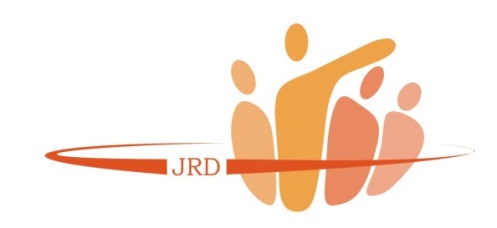 MOKYMŲ PROGRAMAData: 2014 m. gegužės 26, 27, 28  d.Vieta: motelyje „Narjanta“, Aleksandrijos k., Kupiškio r. Mokymai organizuojami įgyvendinant projektą „Integruotos jaunimo politikos plėtra“ (Nr. VP1-4.1-VRM-07-V-01-002), finansuojamo Europos socialinio fondo ir Valstybės biudžeto lėšomisLaikasI DIENAIki 10.00Dalyvių atvykimas.Sutikimo kava.10.30 – 12.30Įvadas į mokymus (kas ir kaip vyks, kaip geriausia visiems kartu mokytis) Dalyvių susipažinimas, lūkesčių išsiaiškinimas.12.30 – 13.30Pietūs13.30 – 15.30Jaunimo reikalų tarybos vaidmuo jaunimo politikoje.15.30 – 15:45Kavos pertraukėlė15:45 – 17.00Efektyvus komandinis darbas.17.00 – 17:45Dienos aptarimas ir įvertinimas. 18.00 – 19.00VakarienėLaikasII DIENA08.30 – 09.00Pusryčiai09.00 – 10.30Strateginis planavimas.10.30 – 10.45Kavos pertraukėlė10.45 – 12.30Darbas komandose – idėjų generavimas ilgalaikės veiklos koncepcijai.12.30 – 13.30Pietūs13.30 – 15.00Efektyvus veiklos planavimas.15.00 – 15.15Kavos pertraukėlė15.15 – 16.15Darbas komandose – idėjų generavimas ilgalaikės veiklos koncepcijai. Idėjų pristatymai, diskusija, galimo jų įgyvendinimo poveikio savivaldybės jaunimo politikai identifikavimas.16.15 – 16.30Dienos aptarimas ir įvertinimas.17.00 – 18.00VakarienėLaikasIII DIENA08.30 – 09.00Pusryčiai09.00 – 10.30Efektyvus tarpinstitucinis bei tarpžinybinis bendradarbiavimas.10.30 – 10.45Kavos pertraukėlė10.45 – 12.30Darbas komandose – 2–3 idėjų ilgalaikės veiklos koncepcijai plėtojimas.2-3 strateginių ilgalaikės veiklos koncepcijos idėjų pristatymas. Diskusija.Galimas gretimų SJRT tarpinstitucinis bendradarbiavimas – sinergijos efektas. 12.30 – 13.30Pietūs13.30 – 15.00Darbas komandose – SJRT ilgalaikės veiklos koncepcijos gairių sudarymas.15.00 – 15.15Kavos pertraukėlė15.15 – 16.30Dienos, mokymų aptarimas ir įvertinimas. DALYVIŲ IŠVYKIMASDALYVIŲ IŠVYKIMAS